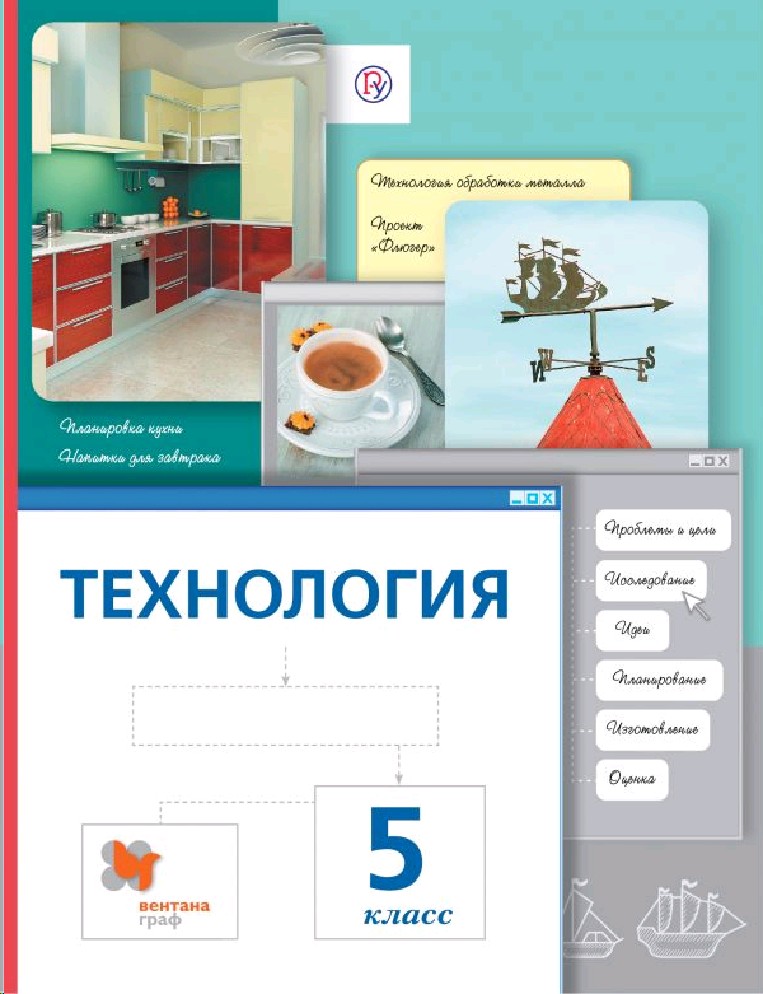 Технология — аннотация к рабочим программам (5-8 класс)Программы разработаны на основе федерального государственного образовательного стандарта основного общего образования. Концепции социально-нравственного развития и воспитания личности гражданина России, планируемых результатов основного общего  образования.  Программы  Технология 5-8 классы. За основу рабочей программы взята программа Сасовой И.А. Технология: программа: 5-8 классы / И.А.Сасова.- М.: Вентана-Граф, 2013.УЧЕБНО-МЕТОДИЧЕСКИЙ КОМПЛЕКС (УМК):5 кл. Сасова И.А., Павлова М.Б., Гуревич М.И.; под ред. И.А Сасовой.-- 5-е изд.-М.: Вентана-Граф, 20166 кл. Сасова И.А., Павлова М.Б., Гуревич М.И.; под ред. И.А Сасовой.-- 4-е изд.-М.: Вентана-Граф, 2014.7 кл. Сасова И.А., Павлова М.Б., Гуревич М.И.; под ред. И.А Сасовой. – 3-е издание, перераб.; 7 кл. – М.: Вентана-Граф,  2018г.8 кл. Сасова И.А., Павлова М.Б., Гуревич М.И.; под ред. И.А Сасовой.-- 3-е изд.-М.: Вентана-Граф, 2018 УЧЕБНЫЙ ПЛАН (количество часов):5 класс — 2 часа в неделю, 70 часов в год6 класс — 2 часа в неделю, 70 часов в год7 класс — 2 часа в неделю, 70 часов в год8 класс — 2 часа в неделю, 70 часов в годЦели и задачи изучения данного курсаГлавной  целью  образовательной  области«Технология»  является подготовка  учащихся  к  самостоятельной  трудовой  жизни  в  современном информационном  обществе; развитие и воспитание широко образованной, культурной,  творческой  и  инициативной  личности.  Формирование технологической  культуры  в  первую  очередь  подразумевает  овладение учащимися общетрудовыми и жизненно-важными умениями и навыками, так необходимыми в семье, коллективе, современном обществе. Основными  задачами  изучения  учебного  предмета «Технология» в системе основного общего образования являются: -  формирование представлений о составляющих техносферы, современном производстве и распространённых в нём технологиях;-  освоение  технологического  подхода  как  универсального  алгоритма преобразующей и созидательной деятельности;- формирование представлений о технологической культуре производства, развитие  культуры труда подрастающего поколения на основе  включения обучающихся  в  разнообразные  виды  технологической  деятельности  посозданию личностно или общественно значимых продуктов труда;- овладение необходимыми в повседневной жизни базовыми (безопасными) приёмами  ручного  и  механизированного  труда  с  использованием распространённых  инструментов,  механизмов  и  машин,  способами управления отдельными видами бытовой техники;- овладение общетрудовыми и специальными умениями, необходимыми для проектирования и создания продуктов труда, ведения домашнего хозяйства;-  развитие  у  обучающихся  познавательных  интересов,  технического мышления,  пространственного  воображения,  интеллектуальных,  творческих, коммуникативных и организаторских способностей;-  формирование  у  обучающихся  опыта  самостоятельной  проектно-исследовательской деятельности;- воспитание трудолюбия, бережливости, аккуратности, целеустремлённости, предприимчивости,  ответственности  за  результаты  своей  деятельности, уважительного отношения к людям различных профессий и результатам их труда; воспитание гражданских и патриотических качеств личности;- профессиональное самоопределение школьников в условиях рынка труда, формирование гуманистически и прагматически ориентированного мировоззрения, социально обоснованных ценностных ориентаций.Программы обеспечивают достижение выпускниками основной школы определённых личностных, метапредметных и предметных  результатов.ЛИЧНОСТНЫЕ РЕЗУЛЬТАТЫПатриотическое воспитание:  проявление интереса к истории и современному состоянию российской науки и технологии;  ценностное отношение к достижениям российских инженеров и учёных. Гражданское и духовно-нравственное воспитание:  готовность к активному участию в обсуждении общественно значимых и этических проблем, связанных с современными технологиями, в особенности технологиями четвёртой промышленной революции; осознание важности морально-этических принципов в деятельности, связанной с реализацией технологий; освоение социальных норм и правил поведения, роли и формы социальной жизни в группах и сообществах, включая взрослые и социальные сообщества. Эстетическое воспитание: восприятие эстетических качеств предметов труда; умение создавать эстетически значимые изделия из различных материалов. Ценности научного познания и практической деятельности: осознание ценности науки как фундамента технологий; развитие интереса к исследовательской деятельности, реализации на практике достижений науки. Формирование культуры здоровья и эмоционального благополучия: осознание ценности безопасного образа жизни в современном технологическом мире, важности правил безопасной работы с инструментами; умение распознавать информационные угрозы и осуществлять защиту личности от этих угроз. Трудовое воспитание: активное участие в решении возникающих практических задач из различных областей;  умение ориентироваться в мире современных профессий. Экологическое воспитание: воспитание бережного отношения к окружающей среде, понимание необходимости соблюдения баланса между природой и техносферой;  осознание пределов преобразовательной деятельности человека.МЕТАПРЕДМЕТНЫЕ РЕЗУЛЬТАТЫ Освоение содержания предмета «Технология» в основной школе способствует достижению метапредметных результатов, в том числе: Овладение универсальными познавательными действиями Базовые логические действия:  выявлять и характеризовать существенные признаки природных и рукотворных объектов;  устанавливать существенный признак классификации, основание для обобщения и сравнения;  выявлять закономерности и противоречия в рассматриваемых фактах, данных и наблюдениях, относящихся к внешнему миру; выявлять причинно-следственные связи при изучении природных явлений и процессов, а также процессов, происходящих в техносфере;  самостоятельно выбирать способ решения поставленной задачи, используя для этого необходимые материалы, инструменты и технологии. Базовые исследовательские действия:  использовать вопросы как исследовательский инструмент познания; формировать запросы к информационной системе с целью получения необходимой информации; оценивать полноту, достоверность и актуальность полученной информации; опытным путём изучать свойства различных материалов; овладевать навыками измерения величин с помощью измерительных инструментов, оценивать погрешность измерения, уметь осуществлять арифметические действия с приближёнными величинами; 6 строить и оценивать модели объектов, явлений и процессов; 6 уметь создавать, применять и преобразовывать знаки и символы, модели и схемы для решения учебных и познавательных задач; уметь оценивать правильность выполнения учебной задачи, собственные возможности её решения;  прогнозировать поведение технической системы, в том числе с учётом синергетических эффектов. Работа с информацией: выбирать форму представления информации в зависимости от поставленной задачи;  понимать различие между данными, информацией и знаниями;  владеть начальными навыками работы с «большими данными»; владеть технологией трансформации данных в информацию, информации в знания.Овладение универсальными учебными регулятивными действиями Самоорганизация: уметь самостоятельно планировать пути  достижения целей,  в том числе альтернативные, осознанно выбирать  наиболее эффективные способы решения учебных и познавательных задач; уметь соотносить свои действия с планируемыми результатами, осуществлять контроль своей деятельности в процессе достижения результата, определять способы действий в рамках предложенных условий и требований, корректировать свои действия в соответствии с изменяющейся ситуацией; делать выбор и брать ответственность за решение. Самоконтроль (рефлексия):  давать адекватную оценку ситуации и предлагать план её изменения; 6 объяснять причины достижения (не достижения) результатов преобразовательной деятельности; 6 вносить необходимые коррективы в деятельность по решению задачи или по осуществлению проекта; 6оценивать соответствие результата цели и условиям и при необходимости корректировать цель и процесс её достижения. Принятие себя и других: признавать своё право на ошибку при решении задач или при реализации проекта, такое же право другого на подобные ошибки. Овладение универсальными коммуникативными действиями. Общение:  в ходе обсуждения учебного материала, планирования и осуществления учебного проекта; в рамках публичного представления результатов проектной деятельности; в ходе совместного решения задачи с использованием облачных сервисов; в ходе общения с представителями других культур, в частности в социальных сетях. Совместная деятельность:  понимать и использовать преимущества командной работы при реализации учебного проекта;  понимать необходимость выработки знаково-символических средств как необходимого условия успешной проектной деятельности; уметь адекватно интерпретировать высказывания собеседника  — участника совместной деятельности; владеть навыками отстаивания своей точки зрения, используя при этом законы логики; уметь распознавать некорректную аргументацию.СОДЕРЖАНИЕ:5 классВводное занятие 2 часТехнология проектной и исследовательской деятельности. 6 часЧертеж, эскиз, технический рисунок. 2 часКулинария  28 часСоздание изделий из текстильных материалов  8 часХудожественные ремесла  4 часТехнология ведения дома  4 часСоздание изделий из конструкционных материалов  13 часУрок повторения 3 часа6 классРаздел 1.Введение. Технология в жизни человека и общества. 2 часаРаздел 2. Основы проектирования. Исследовательская и созидательная деятельность- 6 часовРаздел 3.Технология кулинарии – 18 часов     Раздел 4. Технология создания изделий из текстильных  материалов –24 часа Раздел 5. Технология художественных ремесел. 6 часовРаздел 6. Технология домашнего хозяйства – 10 часов  Урок повторение 4 часа. 7 классВводное занятие 2 часаОсновы проектирования. Исследовательская и созидательная деятельность.  5 часКулинария  28часСоздание изделий из текстильных и поделочных материалов 23часХудожественные ремесла 6 часТехнология  ведения домашнего хозяйства 3 часаУрок повторение 3 часа. 8 классРаздел 1. Технологии в жизни человека и общества (2 часа)     Основы проектирования.     Исследовательская и созидательная деятельность (8 часов)Раздел 2.  Технологии домашнего хозяйства (32 часа)     Технологии ремонта деталей систем водоснабжения и канализации (16 часов)     Ремонтно-отделочные работы.(16часов)Раздел 3. Электротехника (10 часов)Раздел 4. Современное производство и профессиональное образование (15 часов) Урок повторение 3 часа.Принципы работы с учащимися с ОВЗ:1. Организация работы с учетом их особенностей.2. Метод сопровождения.3. Доступность изложения учебного материала.r4. Адаптация к школе и социальному окружению.5. Контрольные мероприятия, направленные не на выявления конкретных знаний (даты, термины), а на выявление того, как ученик научился логически мыслить, обобщать, делать выводы, классифицировать, анализировать, применять знания на практике, корректируя их как в сторону усложнения заданий, так и в сторону их упрощения.   Усвоение учебного материала по истории вызывает затруднения у учащихся с ЗПР в связи с такими их особенностями, как быстрая утомляемость, недостаточность абстрактного мышления, недоразвитие пространственных представлений, низкие общеучебные умения и навыки. Учет особенностей учащихся классов VII вида требует, чтобы при изучении нового материала обязательно происходило многократное его повторение; расширенное рассмотрение тем и вопросов, раскрывающих связь истории с жизнью; актуализация первичного жизненного опыта учащихся.Адаптированная  программа ставит следующие цели:изучение исторического материала;овладение знаниями и умениями;коррекционное воздействие изучаемого материала на личность ученика;формирование личностных качеств гражданина;подготовка подростка с ОВЗ к жизни,   Адаптированная образовательная программа призвана решать ряд задач: образовательных, воспитательных, коррекционно – развивающих.   Образовательные задачи: усвоить важнейшие факты истории; создать исторические представления, отражающие основные явления прошлого; усвоить доступные для учащихся исторические понятия, понимание некоторых закономерностей общественного развития; овладеть умением применять знания по истории в жизни;выработать умения и навыки самостоятельной работы с историческим материалом.   Воспитательные задачи:гражданско – патриотическое воспитание учащихся; воспитание уважительного отношения к народам разных национальностей; нравственно - эстетическое воспитание; трудовое воспитание; формирование мировоззрения учащихся.Коррекционно – развивающие задачи: развитие и коррекция: внимания, восприятия, воображения, памяти, мышления, речи, эмоционально – волевой сферы.История как учебный предмет в классах для детей с ОВЗ имеет большое значение для всестороннего развития учащихся. Исторический  материал в силу своего содержания обладает значительными возможностями для развития и коррекции познавательной деятельности детей с нарушением интеллекта: они учатся анализировать, сравнивать изучаемые события и явления, понимать причинно-следственные связь. Работа с историческими атласами и  картами, способствует развитию абстрактного мышления. Систематическая словарная работа на уроках истории расширяет словарный запас детей, помогает им правильно употреблять новые слова в связной речи. Формы контроля: тестирование, самостоятельная работа, практическая работа, творческая работа, зачет, защита проекта.